STUDENT AID & SCHOLARSHIPSREQUEST TO REVISE STUDENT AID AWARD 2023-2024Name: ___________________________________________________		Date: ____________________________________            (Please print)SSN/EMPL ID: _____________________________________________	      	Daytime phone # :(____) ____________________ENROLLMENT: * (see note below) Award eligible financial aid for SUMMER Quarter as I am now enrolled.Change of enrollment level:  I am enrolled for ___________ (# of credits) for the following quarter:(    ) Summer Quarter     (    ) Fall Quarter     (    ) Winter Quarter     (    ) Spring QuarterNOTE:  If your aid is reduced as a result of your enrollment level, and you later increase your enrollment level, your aid 	will only be adjusted upward if the increase in your enrollment level occurs prior to the 10th day of the quarter.I will not attend for the following quarter: Please cancel award(s) for quarter(s) listed only as I plan to return/enroll for the following quarter(s).  NOTE: Withdrawing from classes must be done at the Enrollment Services Office or online by the student.(    ) Summer Quarter     (    ) Fall Quarter     (    ) Winter Quarter     (    ) Spring QuarterReissue my financial aid award for the following quarter(s) as I am now enrolled:      (    ) Summer Quarter     (    ) Fall Quarter     (    ) Winter Quarter     (    ) Spring QuarterCancel all of my remaining 2023-2024 financial aid funds.*I understand that if I have a student loan and take less than 6 credits in any quarter or take a quarter off, my loan will be cancelled for that quarter and will have to be re-certified for any future quarters, which may cause delays. WORKSTUDY: ** (Note - Awards may only be adjusted by whole dollar amounts.)I would like to request a Work Study award for the 2023-2024 academic year.Reduce my work study by $		______________equally between all quarters. Cancel my work study award for the following quarter(s):      (    ) Summer Quarter     (    ) Fall Quarter     (    ) Winter Quarter     (    ) Spring QuarterReduce my work study by $		___AND replace it with eligible loan funds equally between all quarters. LOANS: ** (Note - Awards may only be adjusted by whole dollar amounts.) Reduce my total subsidized loan to $_______________ and/or total unsubsidized loan to $_______________. Reduce my loan by $		___________AND replace it with work study funds for the following quarter(s): (    ) Summer Quarter     (    ) Fall Quarter     (    ) Winter Quarter     (    ) Spring QuarterCancel all of my unsubsidized loan ONLY.Cancel all of my loan funds for following quarter(s): (    ) Summer Quarter     (    ) Fall Quarter     (    ) Winter Quarter     (    ) Spring QuarterComments: 													Signature: _________________________________________________		Date: ______________________Office Use Only:Initials of person processing form: __________________________		Date: __________________Quarter(s) financial aid adjusted to: _______________________Packaging Plan Reduced to: _______________________Quarter(s) W/S offer awarded/canceled/adjusted (circle one) for:  SUMMER    FALL    WINTER    SPRINGQuarter(s) Loan awarded/canceled/adjusted (circle one) for:   SUMMER    FALL    WINTER    SPRING30 day delay moved to following quarter: _______________________1 quarter loan sheet: _______________________Email to Loan Coordinator to award/cancel/adjust (circle one) loan:   SUMMER    FALL    WINTER    SPRINGAward 2nd Sub Loan and/or 2nd Unsub Loan: _______________________Track ECP036 - Let student aid & scholarships know when you have registered for _______________ quarter.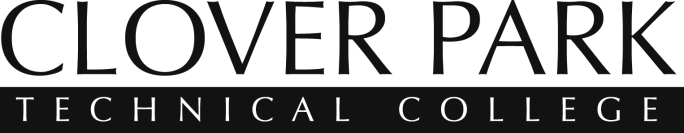 COMPLETE AND RETURN TO:4500 Steilacoom Blvd. SW Bldg 17, Room 130Lakewood, WA 98499-4004School Code: 015984: www.cptc.edu/financial-aid/portal253.589.5660 office                  253.589.5618 faxEmail:  finaid@cptc.edu